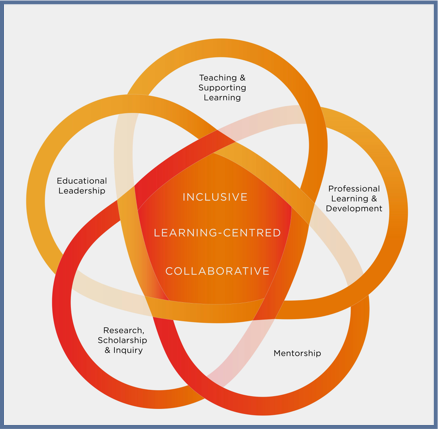 EXPLORE growth of self in a local contextTo recognizes, reflects on, identifies, articulates or becomes aware of)    ENGAGE actively participates in, implements new strategies, and seeks out opportunitiesDevelops, implements, collects, seeks out, applies, tries, aligns)     EXPAND contributes to the growth of others and the field, creates resources for broader learning and teaching community, expands upon the knowledge, creates communityTo contribute, creates, shares, leads, advances)TEACHING & SUPPORTING LEARNINGPROFESSIONAL LEARNING & DEVELOPMENT (to strengthen one’s teaching and learning practices)DevelopmentMENTORSHIPMentorshipRESEARCH, SCHOLARSHIP, & INQUIRYResearch Scholarship & InquiryEDUCATIONAL LEADERSHIP (formal & informal)Educational Leadership